ГОСУДАРСТВЕННОЕ БЮДЖЕТНОЕ ПРОФЕССИОНАЛЬНОЕ ОБРАЗОВАТЕЛЬНОЕ УЧРЕЖДЕНИЕ  «КОМАРИЧСКИЙ МЕХАНИКО – ТЕХНОЛОГИЧЕСКИЙ ТЕХНИКУМ»«Утверждаю»                                                   «Согласовано»                    Директор ГБПОУ    КМТТ                                  Зам. директора по УПР_______________И.В. Гоголь                          _______Ю.А. Юшкова«_____» ___________ 2023 г.                        «_____» ___________ 2023 г.      МЕТОДИЧЕСКИЕ РЕКОМЕНДАЦИИПО ВЫПОЛНЕНИЮ КУРСОВОГО ПРОЕКТАМДК 01.01 Назначение, общее устройство, режим работы тракторов, автомобилей и сельскохозяйственных машин и оборудованиядля студентов   средних   профессиональных учебных заведенийпо специальности   35.02.16 «Эксплуатация сельскохозяйственных машин и оборудования»Рассмотрено и одобрено на заседании    методической комиссии   протокол № ____ от «____»__________2023г                                                                    Председатель МК _______  А.В. ДрожжинМетодические рекомендации по выполнению курсовой работы разработаны на основе Федерального государственного образовательного стандарта по специальности  среднего  профессионального образования    35.02.16 «Эксплуатация сельскохозяйственных машин и оборудования»35.00.00.Сельское, лесное и рыбное хозяйствоОрганизация-разработчик: ГБПОУ   «Комаричский механико-технологический техникум»Разработчик: Кирюхин В.А.-преподаватель ГБПОУ «Комаричский механико-технологический техникум»             Рекомендована  Методическим Советом ГБПОУ КМТТ.               Протокол № 5  от  31 мая 2023©    Кирюхин В.А     - преподаватель ГБПОУ  КМТТПОЯСНИТЕЛЬНАЯ ЗАПИСКАСогласно учебному плану по специальности  35.02.16 «Эксплуатация сельскохозяйственных машин и оборудования» для студентов очной формы обучения по профессиональному модулю ПМ.01 (МДК 01.01.) предусмотрено выполнение курсовой работы.Курсовая работа является важным этапом в освоении студентом изучаемой дисциплины.Цель курсовой работы - углубление и обобщение знаний студентов, полученных ими в процессе освоения данной дисциплины, закрепление теоретических знаний по данному предмету, развитие практических навыков и умений для проведения анализа показателей деятельности в современных условиях.Выполнение курсовой работы способствует выработке умений у студентов:подбирать литературу по теме, составлять и реализовывать научно-обоснованную программу исследования;грамотно и четко излагать свои мысли;выделять предмет и объект исследования, обосновывать актуальность рассматриваемой проблемы;правильно производить и формулировать выводы;быть уверенным пользователем ПК.2 ВЫБОР ТЕМЫ И РУКОВОДСТВО КУРСОВОЙ РАБОТОЙСтудент выполняет курсовую работу согласно индивидуальному заданию на курсовую работу.Студент выбирает тему курсовой работы из примерного перечня тем, утвержденных методической комиссией по специальности. При этом студент вправе самостоятельно предложить тему курсовой работы в рамках программы по дисциплине; тема должна быть согласована с методической комиссией. Курсовая работа, тема которой выбрана студентом произвольно, без согласования с МК, к защите не допускается.Курсовая работа выполняется под руководством преподавателя-руководителя. Последовательность и сроки написания и оформления курсовой работы определяются графиком работы над курсовым проектированием, разработанным преподавателем.Практическое руководство со стороны преподавателя включает:Предоставление студенту задания на курсовую работу и проверку его выполнения.Составление графика работы над курсовым проектированием, в котором определяются этапы, сроки написания и оформления курсовой работы студентом.Консультации студента по избранной теме, помощь в осмыслении её содержания и выработке плана работы, объёма используемого нормативного материала; обсуждение наиболее принципиальных и спорных вопросов.Рекомендации по использованию основной и дополнительной литературы, практического материала и других источников информации как составной части курсового задания.Консультации по оформлению работы.Проверку выполненной курсовой работы и рекомендации по ее защите.1. 2. ТРЕБОВАНИЯ К КУРСОВОЙ РАБОТЕКурсовая работа по дисциплине должна отвечать ряду требований:тематика, предмет и объект исследования должны быть актуальными;содержание и форма подачи материала должны быть конкретными;работа должны быть оформлена в соответствии с требованиями.Курсовая работа студента должна:показать умение студента обосновать актуальность темы, творчески подойти к избранной теме, использовать методы научного исследования, анализировать источники;отличаться глубиной изложения, научным подходом;содержать четкую формулировку целей, задач и гипотезы, определение предмета и объекта исследования;соответствовать всем требованиям, предъявляемым к оформлению курсовых работ.2.1 Структура курсовой работыВсе структурные элементы курсовой работы располагаются в следующей последовательности:титульный лист;задание на курсовую работу;содержание;введение; теоретическая частьпрактическая часть;заключение;список используемой литературы;приложенияТитульный лист имеет единый утвержденный в техникуме образец.Содержание(оглавление) представляет собой перечень разделов, глав и параграфов, то есть по сути является планом курсовой работы.Курсовая работа по данному предмету включает в себя 4 (четыре) раздела: введение, теоретическую часть, практическую часть, заключение.2.2 Сбор и обработка материалаВыполнение курсовой работы целесообразно начать с подбора литературы, ее обработки, систематизации отобранного материала. Смысл незнакомых понятий обязательно должен быть раскрыт в ходе изложения курсовой работы. Рассматриваемые вопросы следует излагать последовательно и четко.Прочитав и отработав отобранную литературу, студент получает общие представления о месте и значении данной темы в изучаемой дисциплине, определяет важнейшие вопросы. Затем изучает документальный материал, относящийся к вопросам темы. Важную роль в систематизации прочитанного по основным проблемам темы играют выписки. Удобно делать эти выписки на отдельных листах. Записи должны быть компактными, кратко излагать сущность текста. Для удобства пользования выписками полезно выделить смысловые абзацы разными чернилами, подчеркиванием. Важно на листе оставлять поля и на них отмечать свои соображения по поводу содержания материала. Такие записи впоследствии могут сыграть решающую роль в формировании собственного мнения по изучаемой проблеме.2.3 Организация, порядок выполнения и сдачи курсовой работыТематика курсовых работ разрабатывается и утверждается соответствующей методической комиссией.Тема должна быть актуальной и важной, достаточной степени трудности, близкой к будущей деятельности специалиста.Задания на курсовые работы должны быть индивидуальными.Задание на курсовую работу выдается студентам независимо от текущих оценок по дисциплине не позднее чем за полтора месяца до срока сдачи курсовой работы.Руководство курсовой работой осуществляет преподаватель соответствующей дисциплины.Перед началом курсового проектирования проводится вводное занятие, на котором разъясняются задачи курсового проектирования, его значение для подготовки специалиста данной квалификации, примерное распределение времени на выполнение отдельных частей курсовой работы.Работа студентов над выполнением курсовых работ производится по графику, составленному преподавателем. В графике указываются сроки выполнения основных разделов курсовой работы. Выполнение графика всеми студентами группы проверяется преподавателем систематически.Законченные курсовые работы в установленный срок сдаются преподавателю.Преподаватель оценивает качество курсовой работы с учетом теоретического и практического содержания, достижения ее целей и задач.После проверки курсовая работа оценивается по пятибалльной системе и возвращается студенту для ознакомления с исправлениями и пометками преподавателя (если таковые имеются). После «рецензии» необходимо внести в работу исправления, с которыми студент согласен, или обосновать свое несогласие.Студентам, получившим неудовлетворительную оценку по курсовой работе, выдаются другие задания и устанавливается новый срок для их выполненияПроверка курсовых работ и их защита проводится преподавателем. На выполнение этой работы отводится один час на каждую курсовую работу. 2.4 Требования к содержанию курсовой работыВо введении (1-2 стр.) кратко обосновывается выбор темы курсовой работы: актуальность проблемы исследования; объект и предмет исследования; цели, задачи; степень разработанности в специальной литературе, указываются источники информации. Кроме того, должна быть четко определена теоретическая база исследования, т.е. перечислены наиболее значимые авторы, проводившие научные или научно-практические исследования по данной проблеме.Основная часть работы, раскрывающая содержание темы(не более 15 стр.) делится: теоретический и практический. Тема теоретического раздела должна быть раскрыта в полном объеме, изложена в логической последовательности с применением общепринятых понятий и категорий. Текст работы может содержать дословное заимствование из литературных источников и нормативно-правового материала, но каждое такое заимствование должно оформляться как цитата со ссылкой на источник. Монтаж работы путем выписки фраз из литературных источников недопустим.Объем теоретической части должен составлять 1-2 страницы.В практической части работы выполняются расчеты комплексной задачи и включают в себя (согласно выбранной теме):1.Расчет тягового диапазона трактора .2.Расчет массы трактора.3.Расчет номинальной мощности двигателя .4.Показатели энергонасыщенности и металлоемкости трактора.5. Расчет построения регуляторной скоростной характеристики дизеля в функции от частоты вращения коленчатого вала.6.Расчет регуляторной скоростной характеристики дизеля в функции от частоты вращения коленчатого вала.Выполнение практической части задания сопровождается расчетами и пояснениями к ним с приведением необходимых формул расчета и заполнением аналитических таблиц. .В заключении необходимо показать, насколько достигнуты поставленные в работе цели и какова практическая значимость работы. Объем данной части работы 1-2 страницы.Список используемых источников должен включать не менее 15 источников. Здесь перечисляются не только нормативно-правовые акты и литература, на которую идет ссылка в теоретической части работы, но и те источника, которые были изучены в ходе подготовки к написанию курсовой работы. При подборе литературы необходимо обращать внимание на год ее издания и пользоваться материалами за предыдущие 5 лет. Список используемых источников приводится в последовательности: список использованной литературы (в алфавитном порядке по фамилиям авторов)список сайтов в Интернете(полный адрес).Приложения могут включать справочные данные и другие вспомогательные материалы, на которые есть ссылка в тексте. Их наличие свидетельствует о глубине проработки материала. 2.5 Требования к оформлению курсовой работыТребования к оформлению текста:оформляется курсовая работа на стандартных листах формата А4 (210x297 мм), в печатном виде, только с одной стороны листа;шрифт TimesNewRoman -14 (в таблицах допускается -12),через 1,5 интервалполя: слева - 20 мм, сверху - 5 мм, справа - 5 мм, снизу -5 мм;-цвет шрифта – черный;объем курсовой работы должен составлять не менее 16 страниц машинного текста без учета приложений;каждая глава, введение и заключение должно начинаться с новой страницы, графы или разделы внутри главы разделяются пробелом;название главы пишется прописными (заглавными) буквами, название параграфов – строчными, точки в конце заголовков не проставляются; заголовки набираются жирным шрифтом и выравниваются по центру;нумерация глав и параграфов допускается арабскими цифрами;не допускается сокращение слов и названий, за исключение аббревиатуры (с обязательной ее расшифровкой в тексте).Требования к нумерации страниц:последовательно, начиная с 4-й страницы(введение), т.е после титульного листа, задания и содержания (оглавления) работы;далее последовательная нумерация всех листов, включая список используемых источников и приложений; нумерация страниц, на которых даются приложения, является сквозной и продолжает общую нумерацию страниц;номер страницы проставляется внизу, в правом углу без точки в концеТребования к оформлению таблиц:Каждая таблица должна иметь краткий тематический заголовок, отражающий ее содержание, а над ним, с правой стороны – слово «Таблица» и ее порядковый номер.Готовая курсовая работа должна быть подшита в папку для курсовых работ(скоросшиватель) или переплетена.3. ПОРЯДОК ЗАЩИТЫ КУРСОВОЙ РАБОТЫКурсовая работа представляется к защите и защищается в строки, предусмотренные графиком выполнения курсовых работ. В ходе проверки курсовой работы в случае необходимости преподаватель делает исправления и замечания. В работе помещается рецензия, где отмечаются достоинства и недостатки работы. Затем работа возвращается студенту для ознакомления с рецензией, и если работа не требует переделок и дополнений, то она допускается к защите. В случае несоответствия работы предъявляемым требованиям, в нее необходимо внести исправления по указанным замечаниям. Оценка по защите курсовой работы проставляется в ведомости и зачетной книжке студента.СодержаниеВведение         Основная частьИсходные данныеТяговый диапазон трактораМасса трактораРасчет номинальной мощности двигателяРасчет построения регуляторной скоростной характеристики дизеля в функции от частоты вращения коленчатого валаЗаключение7.	Список литературы1. Исходные данные для выполнения курсового проектаПрототип трактора                                                                          Т30АТип движителя                                                                                    колесныйКолесная схема                                                                                    4*4Класс тяги                                                                                              0,6Номинальная сила тяги Рк (кН)                                                          6,5Фон поля                                                                 		залежи 2-3х летЧисло основных передач                                                                        6Расчетная скорость движения На низшей рабочей передаче V, (км\ч)                                                 5,9Максимальная транспортная скорость  Vmax, (км\ч)                            22,5 Номинальная частота вращения коленчатого вала двигателяnt  (об\мин)                                                                                                1850Удельный расход топлива gе     (кВт-ч)                                                    2452.Тяговый диапазон трактораРасчет тяговых показателей трактора производится с учетом назначения и места, занимаемого в типаже сельскохозяйственных тракторов. При этом должно учитываться выполнение всех основных видов работ данной зоны, соответствующих его тяговому классу и некоторой части работ, относящихся к тяговой зоне соседнего с ним предыдущего класса.Для более полного и эффективного использования тяговых показателей трактора необходимо учитывать взаимосвязь его основных параметров трактора — тяговое усилие, массу, мощность тракторного двигателя и основную рабочую скорость движения.      Тяговый диапазон трактора определяется по формуле:где Рн и Рн - соответственно номинальная сила тяги (по заданию 20 кН) и сила тяги трактора предыдущего по типажу класса; - коэффициент расширения тяговой зоны трактора, рекомендуемый в среднем 1,3.Для тракторов класса тяги 0,2...0,6 тяговый диапазон можно принять 
т = 2.Зная тяговый диапазон и номинальную силу тяги трактора, можно определить его минимальную силу тяги из соотношения:          откуда                                                  3. Масса трактораЕсли трактор не имеет заправочных материалов, балласта и тракториста, то такая масса называется конструктивной (mк). Полностью заправленный трактор с трактористом и балластом будет иметь массу эксплуатационную (mэ). Эксплуатационную массу колесного трактора можно определить из следующих условий: откуда               При условии равенства будем иметь:где Рн - номинальная сила тяги трактора по заданию, Н;   доп - допустимая величина коэффициента использования сцепного веса трактора; для колесных тракторов принимается 0,5…0,65; для гусеничных - 0,55…0,65;  g - ускорение свободного падения, м/с2;              к - коэффициент нагрузки на ведущие колеса трактора, принимается для тракторов: с колесной схемой 42 к = 0,75-0,8; для колесных 44 и гусеничных  к = 1; f - коэффициент сопротивления качению.      Применительно к гусеничным тракторам и колесным со схемой 44 эксплуатационная масса (mэ) может быть определена по формуле: 4. Расчет номинальной мощности двигателяРасчет номинальной мощности двигателя производится с учетом номинального тягового усилия трактора, силы сопротивления  качению, массы трактора, потерь на трение в трансмиссии и необходимого запаса мощности двигателя.Учитывая вышеизложенное, номинальная мощность двигателя определяется по формуле: где Рн и Vн1 - соответственно номинальное тяговое усилие (Н) и расчетная скорость движения на низшей рабочей передаче при номинальной силе тяги, км/ч (по заданию);mэ - эксплуатационная масса трактора, кг;тр - КПД, учитывающий потери мощности в трансмиссии и определяемый по формуле:где  ц и  к - соответственно КПД цилиндрической и конической пары шестерен. Принимаются равными ц = 0,985   и  к = 0,975; х - КПД, учитывающий потери мощности на холостом ходу принимается  х = 0,96;n и n1 - степенные показатели числа пар шестерен, работающих в трансмиссии на данной передаче;хэ - коэффициент эксплуатационной нагрузки тракторного двигателя - 0,85...0,95Тогда           Отсюда5.  Показатели энергонасыщенности и металлоемкости трактора         Энергонасыщенность и металлоемкость являются важными параметрами, характеризующими уровень технического совершенства в области тракторостроения. Рациональное использование металла является проблемой народно-хозяйственного значения. С повышением энергонасыщенности трактора увеличивается возможность повышения производительности труда без существенного увеличения дорогостоящего металла.Энергонасыщенность трактора характеризуется отношением номинальной мощности тракторного двигателя к эксплуатационной массе трактора. Величину энергонасыщенности определяют по формулеМеталлоемкость трактора характеризуется отношением (mк) конструктивной массы к номинальной мощности (Nе.ном) двигателя. Этот показатель по мере совершенствования конструкций тракторов и повышения их энергонасыщенности непрерывно снижается. Снижение металлоемкости не должно ухудшать сцепных свойств трактора и понижать его надежность в работе.еличину металлоемкости определяют по формуле: 6. Расчет и построение регуляторной скоростной характеристики дизеля в функции от частоты вращения коленчатого вала6.1 Регуляторная скоростная характеристика дизеля в функции от частоты вращения коленчатого валаРегуляторная характеристика тракторного двигателя показывает изменение эффективной мощности, частоты вращения коленчатого вала, крутящего момента, удельного и часового расходов топлива в зависимости от скоростного и нагрузочного режимов работы двигателя.Расчет и построение регуляторной характеристики двигателя в функции от скоростного режима рекомендуется вести в следующем порядке:Задаваясь различными значениями частот вращения вала двигателя в процентах (90, 80, 70, 60, 50, 40, 30 ) от номинальной величины (по заданию), определяют текущие значения Nеi мощности двигателя на безрегуляторной ветви характеристики по эмпирической формуле: кВт,где: ni и  nн текущее и номинальное значение частот вращения коленчатого вала   двигателя;       С1= 0,5;  С2= 1,5 - для дизелей с непосредственным впрыском топлива;       С1= 0,7:  С2= 1,3 - для дизелей с вихрекамерным смесеобразованием.На регуляторной ветви характеристики принимают изменения мощности  Nе по закону прямой линии от Nе = 0 до Nе max .  Ne max = 14,25, 	,	,	,	 ,	 .Для определения Nе = 0 определяют частоту вращения коленчатого вала двигателя на холостом ходу по формуле:  мин -1,где  р - коэффициент неравномерности регулятора; для современных тракторных двигателей принимают р = 0,07...0,08.Тогда nх   = (1+0,075)* 1850 = 19893. Зная мощность и частоту вращения коленчатого вала двигателя, определяют крутящий момент по формуле:Нм  ,         где   с1;ni - частота вращения коленчатого вала соответственно мощности двигателя Nеi .По удельному расходу ge топлива при номинальной мощности двигателя определяют максимальный часовой расход топлива по формуле:5. Для холостого хода двигателя принимают:Промежуточные точки часового расхода топлива на регуляторной ветви принимают по закону прямой линии.6. По часовому расходу топлива и соответствующей мощности на регуляторном участке определяют удельный расход топлива по формуле:г/кВтч .Кривая удельного расхода топлива поднимается вверх по мере снижения нагрузки двигателя.7. Удельный расход топлива на безрегуляторной ветви при максимальном крутящем моменте двигателя принимают на 15-20% больше, чем при номинальной мощности. Промежуточные точки удельного расхода топлива можно принимать аналогично опытным данным соответствующих двигателей.8. Зная удельный расход топлива на безрегуляторной ветви, определяют соответствующий часовой расход топлива Gт i по формуле:9. Результаты расчетов показателей работы двигателя заносят в сводную таблицу 3  для построения регуляторной характеристики.Таблица 3Результаты расчетов показателей работы двигателяПользуясь полученными расчетными данными, строят график регуляторной скоростной характеристики дизеля в функции от частоты вращения коленчатого вала.На рис. 1 приведен общий вид скоростной регуляторной характеристики, показывающей характер изменения Мк , Nе,  Gт , gе=f (n)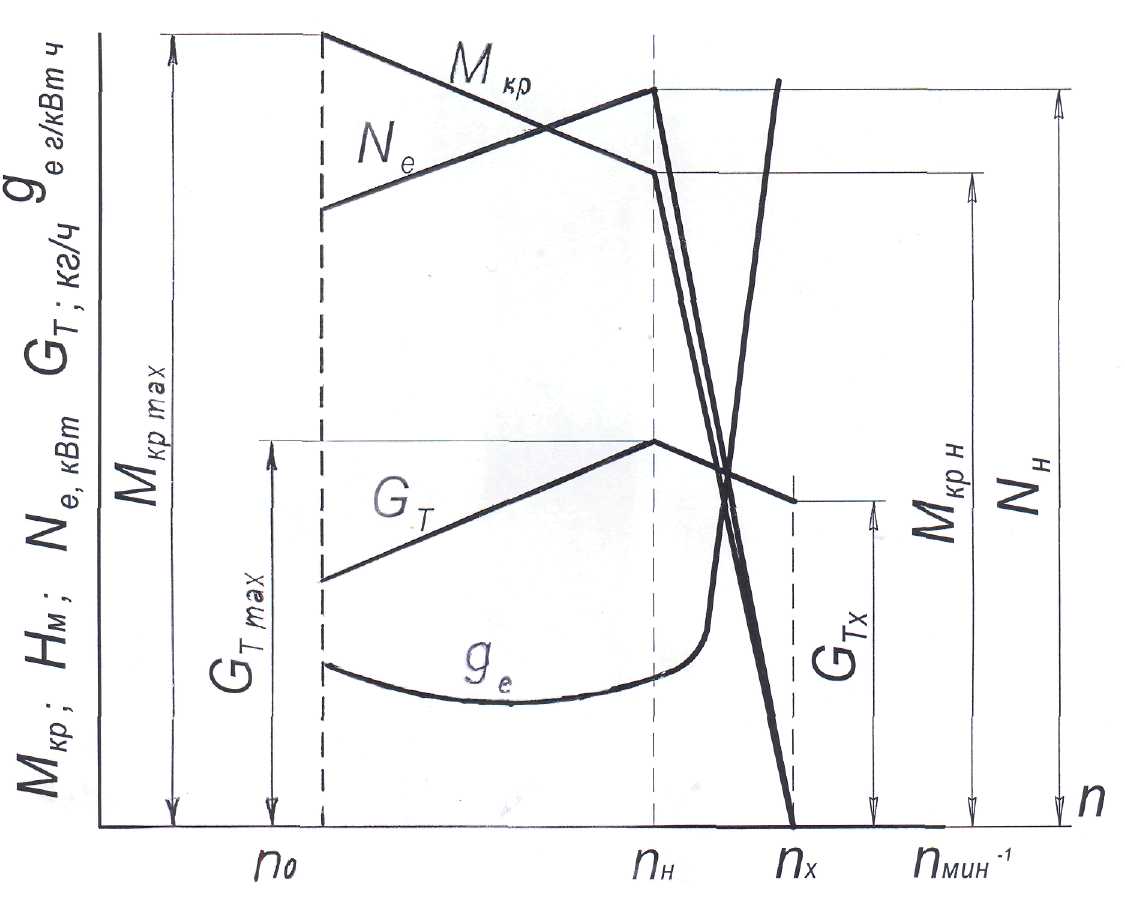 Рис.  1 Регуляторная характеристика дизеля в функции от частоты вращения коленчатого валаПриложение 1КУРСОВАЯ РАБОТАПо  МДК 01.01 Назначение, общее устройство, режим работы тракторов, автомобилей и сельскохозяйственных машин и оборудованияТема: «___________________________________________________»(название темы)                                    Выполнил     курс 2    гр.   ТМ-2П. Комаричи 2022Приложение 2Типаж тракторовПриложение 3ГОСУДАРСТВЕННОЕ БЮДЖЕТНОЕ ПРОФЕССИОНАЛЬНОЕ ОБРАЗОВАТЕЛЬНОЕ УЧРЕЖДЕНИЕ                                    «КОМАРИЧСКИЙ МЕХАНИКО-ТЕХНОЛОГИЧЕСКИЙ ТЕХНИКУМ»              Специальность 35.02.16 Эксплуатация сельскохозяйственной техники и оборудованияРЕЦЕНЗИЯ	                           на курсовую работупо    МДК 01.01 Назначение, общее устройство, режим работы тракторов, автомобилей и сельскохозяйственных машин и оборудованиястудента  __________________________________________________Группа _____________Тема курсовой работы ______________________________________________________________________________________________________________________________________________________________________________________________________Рецензент Кирюхин. В.АСОДЕРЖАНИЕ РЕЦЕНЗИИ________________________________________________________________________________________________________________________________________________________________________________________________________________________________________________________________________________________________________________________________________________________________________________________________________________________________________________________________________________________________________________________________________________Рекомендуемая оценка_________________________Подпись __________________________________Приложение 4Коэффициенты сопротивления качению f и коэффициенты сопротивления  тракторовСписок литературы:Нерсеян В.И.Назначение и общее устройство тракторов, автомобилей и сельскохозяйственных машин и механизмов. В двух частях. Москва Издательство Академия  2018.Нерсеян В.И. Подготовка тракторов и сельскохозяйственных машин и механизмов к работе (1-е изд.) учебникМосква Издательство Академия  2018.Тататоркин В.М. Комплектование машинно-тракторного агрегата для выполнения сельскохозяйственных работ. М. Академия. 2018Дополнительные источники:1.Гузанов О.В.Организация и технология механизированных работ в сельском хозяйстве. Практические основы профессиональной деятельности. Изд. Академкнига 2005.2.Воробьев В. Кольчинский Ю.Механизация и автоматизация сельскохозяйственного производства. Изд. Колос 2004.3.Ковалев Ю.Н. Кормопроизводство. Изд. Академия.2004.4.Гагаулина Г.Г, В.Е. Долгодворов Технология производства продуктов растениеводства.  Изд. Колос. 2007.5. Михалев С.С, Хохлов Н.Ю, Лазарев Н.Н  Кормопроизводство с основами земледелия. Изд Колос.2007.6. Батищев А.Н. Справочник мастера по техническому обслуживанию и ремонту машинно-тракторного парка (1-ое изд.) М. 2009.7.Покровский Б.С. Альбом: Слесарное дело (4-ое.Изд.) иллюстрированное учебное пособие.2009.8.ВиноградовВ.М. Храмцова О.В. Техническое обслуживание и ремонт автомобиля. Лабораторный практикум.2009 9.Ф.А. Гусаков Организация и технология механизированных работ в растениеводстве.       Практикум. М.: «Академия», 2009.10.Богатырев, А.В., Лехтер, В.Р.  Тракторы и автомобили. М.: Колос С, 2008. ил.(Учебники и учеб. пособия для средних специальных учеб. заведений).Интернет ресурсы:http://www.vostok-agro.info/dokumentaciyaРабочее оборудование тракторов.http://www.kirovets.ru/fromgtn/book/index.phpТехническое описание и инструкция по эксплуатации тракторов Кировец.  3. . http://www.gostbasa.ru/gost Общероссийский классификатор стандартов. Стандарт по техническому обслуживанию тракторов и сельскохозяйственных машин   4.  Http://Www.Pk-Agromaster.Ru/Kombain-Gs812Комбайн зерноуборочный самоходный КЗС-812 "ПАЛЕССЕ GS812"5.     http://chtz-ds.ru/tehnicheskoe_obsluzhivanie_traktora Техническое обслуживание трактора.      6.    http://www.ohranatruda.ru/ot_biblio/instructions/1793/    Инструкция по охране труда при диагностике и техническом обслуживании тракторов и сельскохозяйственных машин.№ ВариантаПрототип трактора Номинальная сила тяги, кН, РнФон поляЧисло  основных передачРасчетная скорость движения на низ-шей раб. пер., км/ч, VНe Максимальная тран-спортная скорость, км/ч, Vтр.maxЧастота вращения кол. вала, мин-1, nеУдельный расход топлива, г/кВтч, ge1Т-30А5,5стерня 45,22319502452МТЗ-10014,5грунтовая сухая дорога493422002463ДТ-75М29плотная залежь451117002474Т-150К29,5залежь 2-3 лет483021002485ЛТЗ-55А8,5вспаханное поле452920002496ЛТЗ-15520поле подготовлен. под посев443420502507Т-30А5,4скошенный луг, влажный44,52119002458МТЗ-10013,5слежавшаяся пахота463021502469ДТ-75М30,5песок431018002471-Т-150К29,8стерня4732195024811ЛТЗ-55А9,3грунтовая сухая дорога46,531197024912ЛТЗ-15521плотная залежь45,532,5198025013Т-30А6,5залежь 2-3 лет45,922,5185024514МТЗ-10015вспаханное поле47,532,9208024615ДТ-75М31поле подготовлен. под посев44,810,9185024716Т-150К29,2скошенный луг, влажный4732209024817ЛТЗ-55А8,8слежавшаяся пахота44,328,5192024918ЛТЗ-15520,5песок45,234,3201024519МТЗ-10013,8стерня48,333,72180246n,  мин-1Ne,  кВт Мк,  НмGт, кг/чgе, г/кВтч185014,2573,63,5245,6166513,3476,53,3247,3148012,1178,12,9239,6129510,5878,082,5236,211108,976,62,1235,99257,0572,831,7241,17405,3669,91,3242,55553,6863,350,9244,5Допускается к защите «______» _____________20 _  г.             Защищена           «_____»________20__  г.Рецензент     _______________Оценка_________________Преподаватель __________ПоказателиКласс тягиКласс тягиКласс тягиКласс тягиКласс тягиКласс тягиКласс тягиКласс тягиКласс тягиКласс тягиПоказатели0,20,60,91,4234568Номинальное тяго-вое усилие, кН26914203040506080Диапазон тягового усилия, кН0,8-5,45,4-8,18,1-12,612,6-1818-2727-3636-4545-5454-7272-108Вид почвы или дорогиТракторы на пневматических шинахТракторы на пневматических шинахГусеничные тракторыГусеничные тракторыВид почвы или дорогиFfАсфальтированное шоссе0,01-0,020,8-0,9--Гравийное шоссе0,020-0,030,6--Грунтовая сухая дорога0,025-0,0450,6-0,80,02-0,070,9-1,0Целена плотная залежь0,03-0,070,7-0,90,06-0,071,0-1,1Залежь 2-3 лет0,06-0,080,6-0,80,06-0,070,9-1,0Стерня0,08-0,100,6-0,80,06-0,080,8-1,0Вспаханное поле0.12-0,180,5-0,70,08-0,100,6-0,8Поле подготовленное под посев0,16-0,180,4-0,60,10-0,120,6-0,7Скошенный луг, влажный0,080,6-0,80,070,7-0,9Слежавшаяся пахота0.08-0,120,50,080,6Укатанная снежная дорога0,03-0,040,03-0,040,06-0,070,5-0,7Обледенелая дорога0,02-0,0250,1-0,30,03-0,040,2-0,4Болотно-торфяная целина  осушенная--0,11-0,140,4-0,6Песок 0,16-0,180,3-0,40,10-0,150,4-0,5